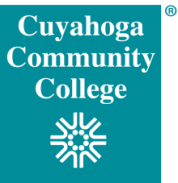 Emeritus Candidate Nomination Form“Emeritus” is an honorary appointment awarded by the Board of Trustees after official retirement to a distinguished tenured faculty member who has achieved the rank of Associate Professor or Professor, with at least 15 years of full-time service to Cuyahoga Community College.  The Emeritus distinction will be reserved for those who have made extraordinary and significant contributions to Cuyahoga Community College.To be considered for Emeritus status, a retired faculty member must be nominated by any currently employed full-time, tenured faculty member or academic administrator, during the academic year immediately following official retirement from the College and up to 24 months following the faculty member’s retirement. Please return this form to the Office of the Campus President/College-Wide Vice President no later than November 2, 2020.   The nominee will be informed in writing of their nomination.Nominee’s Name (first, last name) Discipline: Campus:Nominee’s Current Address:                             City:                         State  Zip Nominee’s Telephone Number: Describe below the nominee’s accomplishments while at Cuyahoga Community College, with particular emphasis placed on the contributions made by the individual to the growth of the College and to the academic achievements of our students.  Collegial partnerships with peers will also be taken into consideration.Nominator Name(s):    Nominator Name(s):    Date: 